REGLAMENTO PARTICULAR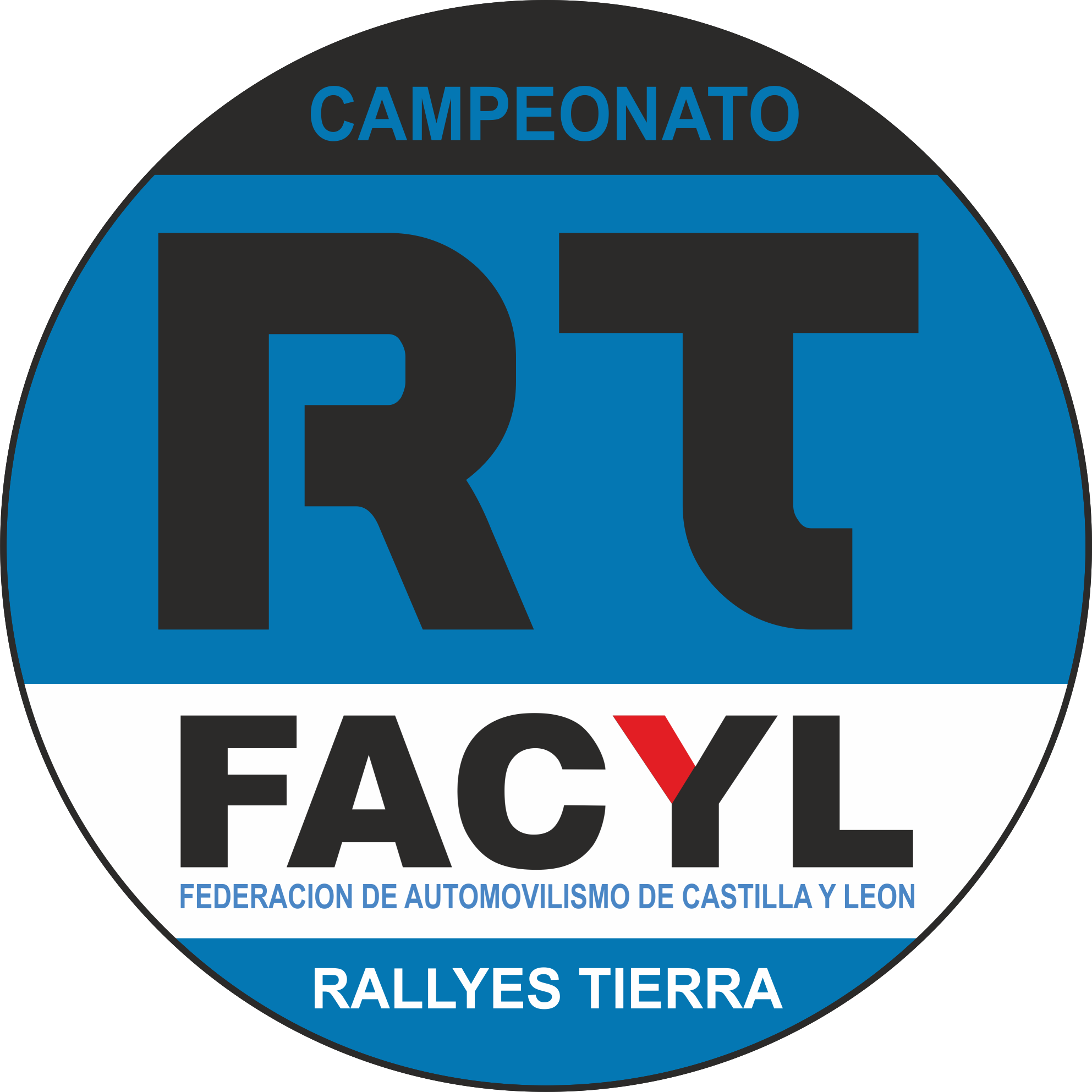 Programa horarioA la vista de la lista de inscritos se editará un Complemento, con el horario completo y definitivo de las verificaciones (administrativas y técnicas), reconocimientos y tramos cronometrados.Los equipos podrán estar en contacto con la Secretaria Permanente de la Prueba en el Telf. _________y en la página web, www.__________hasta el día de las Verificaciones, donde estará instalado el correspondiente Tablón de Anuncios en Dirección de Carrera/Secretaria, con el fin de tener conocimiento de la publicación de eventuales boletines o complementos a este Reglamento ParticularLa hora oficial del Rallye/Rallysprint será la que aparece en la web www.hora.esARTÍCULO 1º  Organización  1.1. Definición La escudería,  ______ , con licencia de escudería ______, organiza el día ___ de _______de 2024,  una prueba puntuable para el Campeonato de Castilla y León de Rallyes de Tierra, denominado, _________________________________.Esta prueba está autorizada por  de Automovilismo de Castilla y León con el permisoNº_______________________ de  Fecha ____________________________________.1.2. Comité Organizador 1-  ___________________________2-  ___________________________3-  ___________________________Domicilio del Comité de Organización ____________________________________________________________________ARTÍCULO 2º   Reglamentos aplicables Esta Competición se disputará de acuerdo con el artículo 2 del Reglamento Deportivo del Campeonato de Castilla y León de Rallyes de Tierra 2024.ARTÍCULO 3º    Vehículos admitidos  Todos aquellos contemplados en el artículo 6 del Reglamento Deportivo del Campeonato de Castilla y León de Rallyes de Tierra 2024.ARTÍCULO 4º   Derechos de inscripción y número de participante  4.1. Sera conforme al artículo 9 del Reglamento Deportivo de Castilla y León de Rallyes de Tierra 2024.4.2. SolicitudEstas estarán debidamente cumplimentadas con nombre, domicilio, teléfono, fax o e-mail y número de licencia tanto de concursante, como de piloto; y se realizaran en el formulario de la web __________________________________________  La solicitud de inscripción no será aceptada si no va acompañada de los derechos de inscripción (art.9.7 del reglamento Deportivo) que tendrá que enviarse a través de email o de fax a la secretaria del organizador.4.3. DerechosLos derechos de inscripción aceptando la publicidad contratada por el Organizador, se establecen en 160 € incluido el GPS, y serán ingresados antes de que finalice dicho plazo, en el Número de Cuenta ___________________________ _________________________4.4. Número de InscritosSe limita el número de participantes a ____ vehículos, los participantes se designaran según art. 9 del Reglamento Deportivo. Es resto de vehículos serán rechazados.4.5. PlazoSe recogerán inscripciones hasta el lunes anterior a la celebración de la prueba a las 23:00 horas.ARTÍCULO 5º    Trofeos y Premios  5.1. Sera conforme al artículo 10 del Reglamento Deportivo de Castilla y León de Rallyes de Tierra para la presente temporada.	5.1.1 Trofeo para los 5 primeros clasificados de la scratch (piloto y copiloto).	5.1.2 Trofeo para los ___ primeros clasificados (piloto y copiloto) de cada una de las Clases a excepción de la clase 6 que solo se dará al piloto.5.2. No se entregaran premios en metálico.ARTÍCULO 6º  Recorrido  El tramo será secreto y se dará a conocer el mismo día de la prueba6.1. TramoCon un distancia de ____ Km sobre tierra en buen estado. Se realizaran en los dos sentidos con dos pasadas en cada uno de los sentidos.6.2. Reconocimientos.Se realizaran en los dos sentidos, con cuarenta minutos por cada uno de ellos. El tramo estará cerrado al tráfico y se permitirá según artículo 17.8.1 a) todo tipo de vehículos incluyendo los de competiciónARTÍCULO 7º  Oficiales de la prueba  Estará conforme a las PCCCTCCYL.7.1. OficialesARTÍCULO 9º  Desarrollo de la competición  9.1  Verificaciones Se realizaran según art. 18 del Reglamento Deportivo y todo el que se presente fuera de horario, tendrá penalización.Las Verificaciones Administrativas y Técnicas se realizaran según horario que se publicara en Anexo un día antes de la prueba, a la vista de los equipos inscritos.9.2  Briefing Se realizara en ____________________________________ a las ___:___ horasARTÍCULO 10º  Publicidad  Los participantes que acepten la publicidad propuesta por el organizador, deberán reservar los espacios descritos a continuación: Puertas delanteras un espacio de 60x24cm Capo delantero, placa del rallyeARTÍCULO 11º  Super Rallye  11.1.- El participante que durante la celebración de la prueba, por accidente o avería, que hayan abandonado en el transcurso de un tramo y, quiera reincorporase al desarrollo de la misma, solicitara tomar la salida en el siguiente tramo comunicando su intención por escrito con tiempo suficiente (modelo en Road Book, en el caso de no entregarlo se dará la hoja a rellenar)  al Director de Carrera, el acogerse al “Súper – Rallye.ARTÍCULO 12º  Seguridad y evacuación  12.1.Se tienen contratadas ___ambulancias de __________________________________ y en aviso el Hospital de _______________________________, y el centro de salud de ___________.12.2.La organización tiene contratada una póliza de seguros a través de la Federación de Automovilismo de Castilla y León, de acuerdo con la normativa vigente.ARTÍCULO 13º  Reclamaciones y apelaciones  Conforme al artículo 26 del Reglamento Deportivo de Castilla y León de Rallyes de Tierra.ARTÍCULO 14º  Normas a cumplir por los participantes  14.1. Ningún competidor podrá presentarse a las Verificaciones Técnicas, sin antes haber pasado las Verificaciones Administrativas. 14.2. No se podrán reconocer los tramos sin antes haber realizado las Verificaciones Administrativas y Técnicas14.3. El competidor será el responsable de piloto, copiloto, mecánicos, consultores y autorizados, según art.9.15 del CDI.14.4. El rescate se regirá por el art. 5.7 del Reglamento Deportivo.14.5. Los equipos deben comportarse siempre de una manera compatible con el espíritu deportivo.Nombre de la prueba[MUNICIPIO]Nombre Club fechaFECHAHORAACTOLUGARPublicación de ReglamentoSecretaríaApertura de InscripcionesSecretaríaCierre Inscripciones SecretaríaPublicación de lista inscritosSecretaríaVerificaciones AdministrativasVerificaciones TécnicasReconocimiento Tramo AReconocimiento Tramo BParque CerradoBriefing Entrenamientos OficialesTramo Cronometrado 1Tramo Cronometrado 2Tramo Cronometrado 3Tramo Cronometrado 4Entrega de premiosComisarios DeportivosD.CDPresidenteComisarios DeportivosD.CDComisarios DeportivosD.CDDirector de CarreraD.DCDirector de CarreraD.DCAdjuntoComisarios TécnicosD.JOCJefe TécnicoComisarios TécnicosD.OCComisarios TécnicosD.OCComisarios TécnicosD.OCCronometradoresD.JOBJefe CronoCronometradoresD.OBCronometradoresD.OBCronometradoresResp. de SeguridadD.DCComisario de ParquesD.JDAJefeComisario de RutaD.ODJefeComisario de RutaD.ODComisario de RutaD.ODComisario de RutaD.ODComisario de RutaD.ODComisario de RutaD.ODComisario de RutaD.ODComisario de RutaD.OD